אם המסמך המודפס מכיל גופנים שאינם סטנדרטייםאם מסמך שברצונך לזהות מכיל גופנים דקורטיביים או תווים מיוחדים (לדוגמה סמלים מתמטיים), מומלץ להשתמש במצב האימון כדי לשפר את דיוק זיהוי התווים האופטי (OCR). לא מומלץ להשתמש במצב האימון במקרים אחרים, שכן הרווחים באיכות זיהוי התווים האופטי (OCR) יהיו חסרי משמעות בהשוואה לזמן ולמאמץ שתשקיעו באימונים.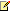 במצב אימון, נוצרת תבנית משתמש, שניתן להשתמש בה בעת ביצוע זיהוי תווים אופטי (OCR) בטקסט כולו.שימוש בתבניות משתמשיצירה והדרכה של תבנית משתמשבחירת תבנית משתמשעריכת תבנית משתמששימוש בתבניות משתמשכדי להשתמש בתבנית משתמש כדי לזהות מסמך:לחץ על כלים > אפשרויות... כדי לפתוח את תיבת הדו-שיח אפשרויות ולחץ על הכרטיסיה זיהוי תווים אופטי (OCR).בחר באפשרות השתמש בתבניות משתמש.
 אם האפשרות השתמש גם בתבניות מוכללות מתחת לאפשרות השתמש בתבניות משתמש נבחרה, ABBYY FineReader ישתמש בתבניות המוכללות שלו בנוסף לתבניות המשתמש שתיצור.לחץ על לחצן עורך התבניות...בתיבת הדו-שיח עורך התבניות, בחרו תבנית ולחצו על הלחצן 'אשר'.לחץ על הלחצן  בסרגל הכלים הראשי בחלק העליון של חלון עורך זיהוי התווים האופטי (OCR Editor).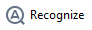 יצירה והדרכה של תבנית משתמשכדי לאמן תבנית משתמש לזהות תווים וקשירות חדשות:לחץ על כלים > אפשרויות... כדי לפתוח את תיבת הדו-שיח אפשרויות ולחץ על הכרטיסיה זיהוי תווים אופטי (OCR).בחר באפשרות השתמש בהדרכה כדי לזהות תווים וקשירות חדשים.
 אם האפשרות השתמש גם בתבניות מוכללות מתחת לאימון השתמש כדי לזהות תווים וקשירות חדשים נבחרה, ABBYY FineReader ישתמש בתבניות המוכללות שלו בנוסף לתבניות המשתמש שאתה יוצר.לחץ על לחצן עורך התבניות...
 אימון דפוסים אינו נתמך עבור שפות אסיאתיות.בתיבת הדו-שיח עורך דוגמאות מילוי, לחץ על לחצן חדש...בתיבת הדו-שיח יצירת תבנית, ציינו שם לתבנית החדשה ולחצו על הלחצן 'אשר'.לחץ על אישור בתיבת הדו-שיח עורך התבניות ולאחר מכן לחץ על אישור בתיבת הדו-שיח אפשרויות.לחץ על הלחצן  בסרגל הכלים בחלק העליון של חלונית התמונות.
אם התוכנית נתקלת בתו שאינו מזהה, תיבת הדו-שיח אימון תבנית תפתח ותציג תו זה.
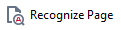 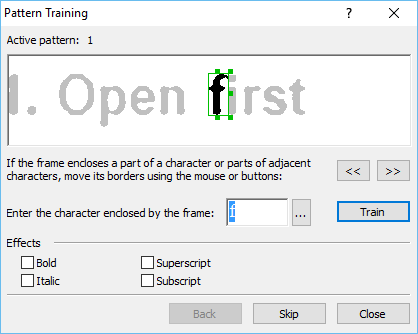 למד את התוכנית לקרוא תווים חדשים וקשירה.
קשירה היא שילוב של שניים או שלושה תווים "מודבקים יחד" (לדוגמה, fi, fl, ffi וכו ') וקשה לתוכנית להפריד. למעשה, ניתן להשיג תוצאות טובות יותר על ידי התייחסות אליהם כאל תווים מורכבים בודדים.
 מילים המודפסות בכתב מודגש או נטוי או מילים בכתב עילי/כתב תחתי עשויות להישמר בטקסט המזוהה על-ידי בחירת האפשרויות המתאימות תחת אפקטים.
כדי לחזור לתו שהוכשר בעבר, לחץ על לחצן הקודם. המסגרת תקפוץ למיקומה הקודם והזיווג המאומן האחרון של "תמונת תו - תו מקלדת" יוסר מהתבנית. לחצן הקודם מנווט בין התווים של מילה אחת ולא ינווט בין מילים.חשוב!ניתן לאמן את ABBYY FineReader PDF 15 רק כדי לקרוא את התווים הכלולים באלפבית של שפת זיהוי התווים האופטי (OCR). כדי לאמן את התוכנית לקרוא תווים שלא ניתן להזין מלוח המקשים, השתמש בשילוב של שני תווים כדי לציין תווים אלה שאינם קיימים או העתק את התו הרצוי מתיבת הדו-שיח הוספת תו (לחץ  כדי לפתוח תיבת דו-שיח זו).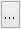 כל תבנית עשויה להכיל עד 1,000 תווים חדשים. עם זאת, הימנע מיצירת חיבורים רבים מדי, מכיוון שהדבר עלול להשפיע לרעה על איכות זיהוי התווים האופטי (OCR).בחירת תבנית משתמשABBYY FineReader מאפשר לך להשתמש בתבניות כדי לשפר את איכות זיהוי התווים האופטי (OCR).לחץ על כלים > עורך התבניות....בתיבת הדו-שיח עורך דוגמאות מילוי, בחר אחת מהתבניות ברשימה ולחץ על לחצן הגדר פעיל.כמה נקודות חשובות שיש לזכור:לפעמים התוכנית לא תבדיל בין דמויות דומות מאוד אך שונות ותזהה אותן כדמות אחת ואותה. לדוגמה, מרכאות ישרות ('), שמאלה (') וימינה (') יאוחסנו בתבנית כתו בודד (גרשי). משמעות הדבר היא כי ציטוטים שמאלה וימינה לעולם לא ישמשו בטקסט המזוהה, גם אם תנסה לאמן אותם.עבור תמונות תווים מסוימות, ABBYY FineReader PDF 15 יבחר את תו המקלדת המתאים בהתבסס על ההקשר שמסביב. לדוגמה, תמונה של עיגול קטן תזוהה כאות O אם יש אותיות ממש לידו, וכמספר 0 אם יש לידו ספרות.ניתן להשתמש בתבנית רק עבור מסמכים בעלי גופן, גודל גופן ורזולוציה זהים לאלה של המסמך המשמש ליצירת התבנית.באפשרותך לשמור את התבנית בקובץ ולהשתמש בה בפרוייקטים אחרים של זיהוי תווים אופטי (OCR). ראה גם: פרויקטים של זיהוי תווים אופטי (OCR).כדי לזהות טקסטים המוגדרים בגופן אחר, הקפד להפוך את תבנית המשתמש ללא זמינה. לשם כך, לחץ על כלים > אפשרויות... כדי לפתוח את תיבת הדו-שיח אפשרויות, לחץ על הכרטיסיה זיהוי תווים אופטי (OCR) ובחר באפשרות השתמש בתבניות מוכללות.עריכת תבנית משתמשייתכן שתרצה לערוך את התבנית החדשה שיצרת לפני הפעלת תהליך זיהוי התווים האופטי (OCR). תבנית שאומנה באופן שגוי עלולה להשפיע לרעה על איכות זיהוי התווים האופטי (OCR). תבנית צריכה להכיל תווים שלמים או חיבורים שלמים בלבד. יש להסיר מהתבנית תווים עם קצוות חתוכים ותווים עם שיוכי אותיות שגויים.לחץ על כלים > עורך התבניות....בתיבת הדו-שיח עורך דוגמאות מילוי, בחר את התבנית שברצונך לערוך ולחץ על לחצן ערוך...בתיבת הדו-שיח תבנית משתמש, בחר תו ולחץ על לחצן מאפיינים...בתיבת הדו-שיח שנפתחת:בשדה תו, הזן את האות המתאימה לתו.בשדה אפקטים, ציין את אפקט הגופן הרצוי (מודגש, נטוי, כתב עילי או כתב תחתי).כדי למחוק תו שאומן באופן שגוי, לחץ על לחצן מחק בתיבת הדו-שיח תבנית משתמש.